ZAŁĄCZNIK 1 – POLICZ I POKOLORUJ GRZYBKI I WPISZ ILE ICH ZOSTAŁO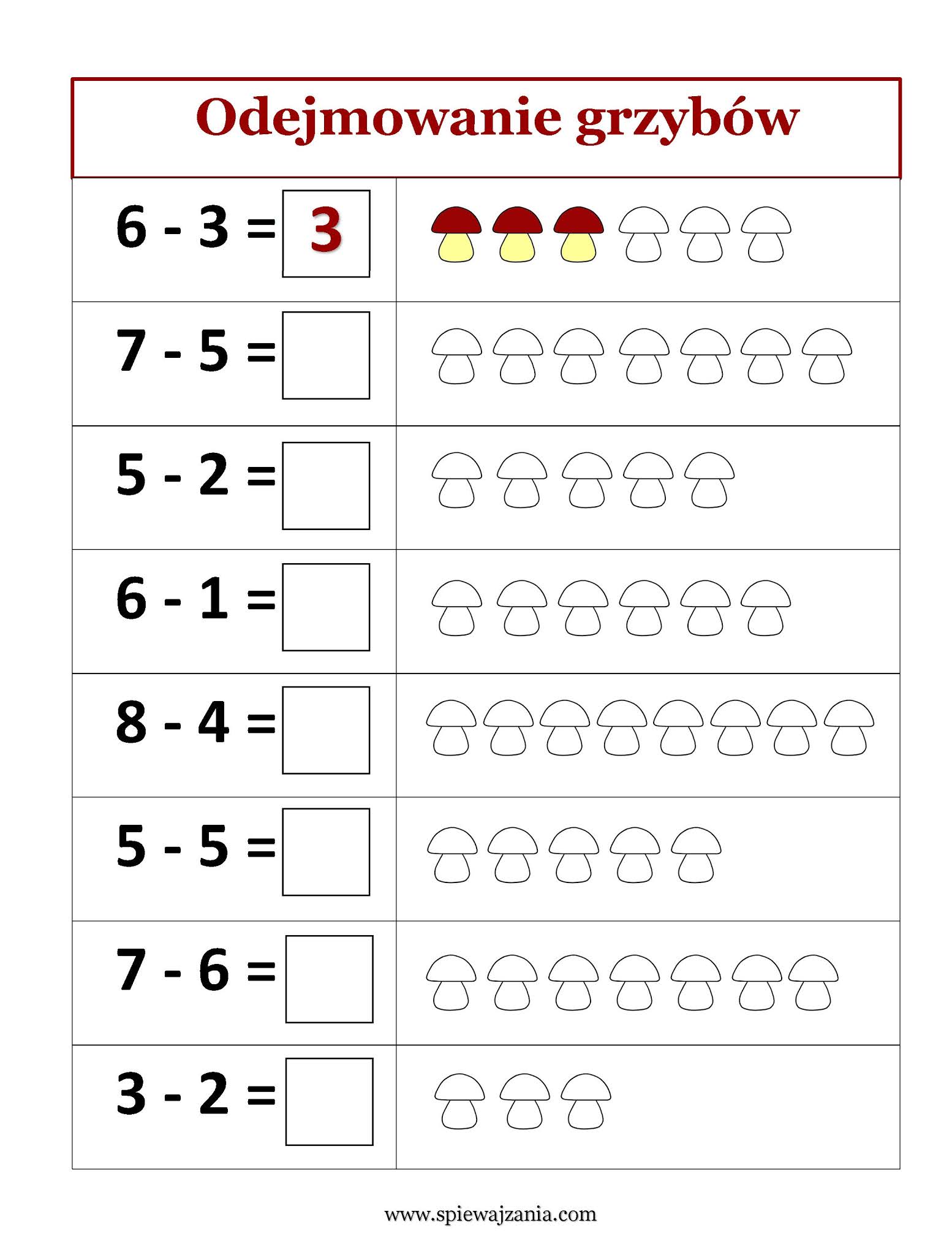 ZAŁĄCZNIK 2 – POLICZ, WYTNIJ I WKLEJ WYNIK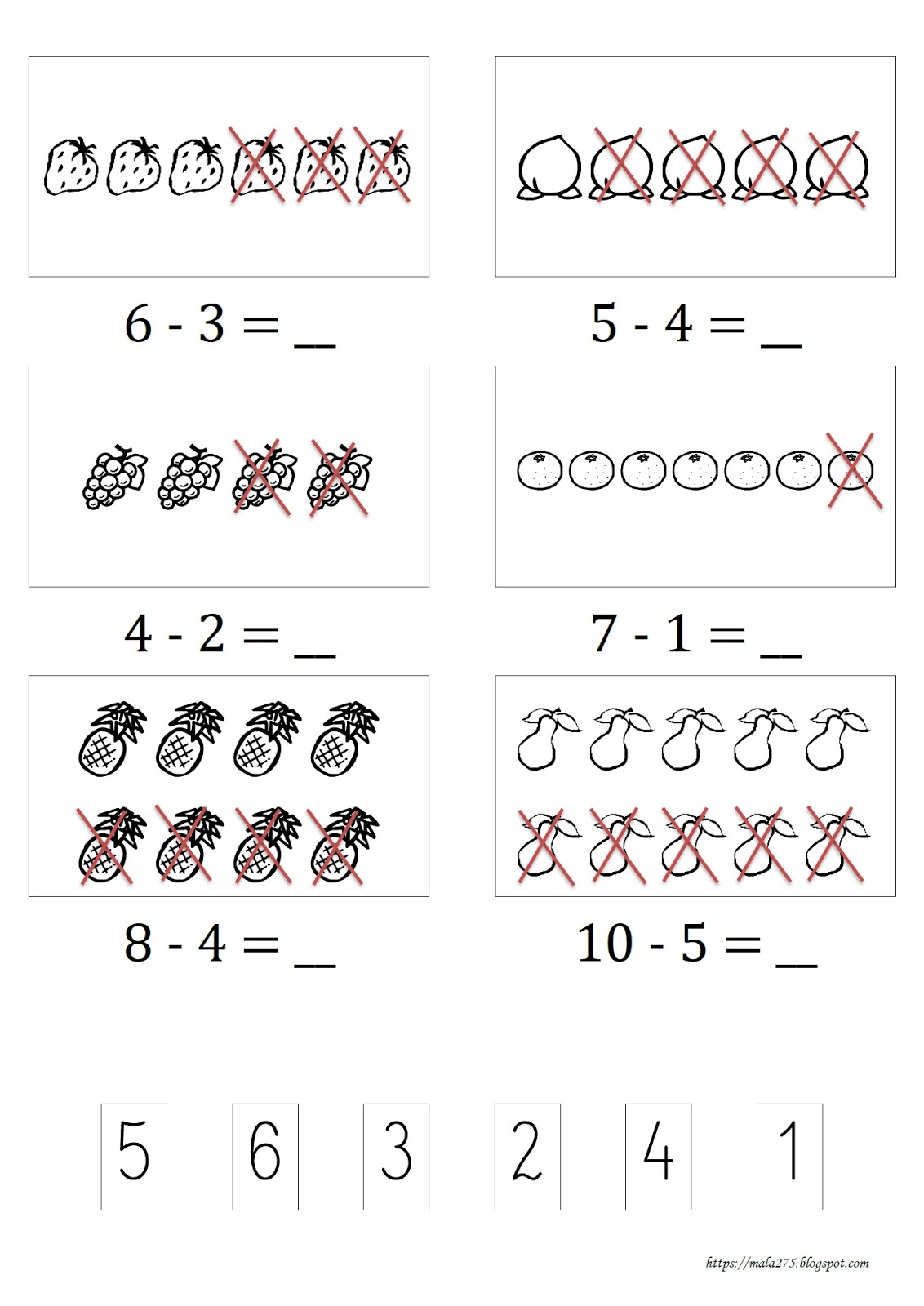 ZAŁĄCZNIK 3 – POLICZ KOLOROWE KROPKI I WPISZ ILE ICH ZOSTAŁO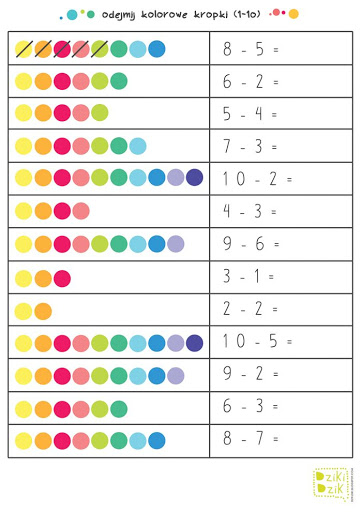 ZAŁĄCZNIK 4 – UŁÓŻ WYRAZ KURAUARK